РОЗПОРЯДЖЕННЯМІСЬКОГО ГОЛОВИм. СумиЗ метою виявлення та підтримки талановитої молоді, реалізації творчого потенціалу юних обдарувань, популяризація мистецтва гри на народних музичних інструментах, привернення уваги суспільства до ролі культури і мистецтва у вихованні підростаючого покоління, на виконання рішення виконавчого комітету Сумської міської ради від 22.02.2024 року № 100 «Про затвердження переліку культурно-масових заходів на 2024 рік до цільової комплексної Програми розвитку культури Сумської міської територіальної громади на 2022-2024 роки», керуючись пунктом 20 частини 4 статті 42 Закону України «Про місцеве самоврядування в Україні»:Відділу культури Сумської міської ради (Цибульська Н.О.) організувати та провести 07-17 березня 2024 року Всеукраїнський конкурс юних виконавців на народних інструментах «Віртуози Сумщини».Затвердити Положення про Всеукраїнський конкурс юних виконавців на народних інструментах «Віртуози Сумщини» (додаток 1).Затвердити склад організаційного комітету по підготовці та проведенню Всеукраїнського конкурсу юних виконавців на народних інструментах «Віртуози Сумщини» (додаток 2).Затвердити склад журі Всеукраїнського конкурсу юних виконавців на народних інструментах «Віртуози Сумщини» (додаток 3).Департаменту фінансів, економіки та інвестицій Сумської міської ради (Липова С.А.) здійснити в установленому порядку фінансування видатків у сумі 10000,0 (десять тисяч) гривень, передбачених у бюджеті Сумської міської територіальної громади на 2024 рік  по КПКВК 1014082 «Інші заходи в галузі культури і мистецтва» згідно з кошторисом витрат (додаток 4).Контроль за виконанням даного розпорядження покласти на заступника міського голови відповідно до розподілу обов’язків.Секретар Сумської міської ради                                            Артем КОБЗАРВдовенко  66-99-04Розіслати: Липовій С.А., Цибульській Н.О.ПОЛОЖЕННЯпро Всеукраїнський конкурс юних виконавців на народних інструментах «Віртуози Сумщини»І. Загальні положення1.1. Всеукраїнський конкурс юних виконавців на народних інструментах «Віртуози Сумщини» (далі – Конкурс) започатковано відділом культури Сумської міської ради та комунальним закладом Сумської міської ради – Сумською дитячою музичною школою № 1 (далі – Сумська ДМШ № 1).1.2. Організаторами Конкурсу є: Відділ культури Сумської міської ради та Сумська ДМШ № 1 (далі – організатори).1.3. Для підготовки та проведення Конкурсу створюється організаційний комітет та журі, склад яких затверджується розпорядженням міського голови.1.4. Конкурс проводиться в два тури дистанційно.1.5. У разі потреби, за поданням організатора, відділ культури Сумської міської ради може вносити в установленому порядку зміни до Положення про Всеукраїнський конкурс юних виконавців на народних інструментах «Віртуози Сумщини».ІІ. Мета та завдання Конкурсу2.1. Виявлення та підтримка талановитої молоді, реалізація творчого потенціалу юних обдарувань, популяризація мистецтва гри на народних музичних інструментах, привернення уваги суспільства до ролі культури і мистецтва у вихованні підростаючого покоління.2.2. Вдосконалення професійної майстерності виконавців на народних музичних інструментах. 2.3. Обмін досвідом роботи викладачів шкіл естетичного виховання дітей, подальший творчий обмін музичним репертуаром та удосконалення методик навчання гри на народних музичних інструментах.2.4. Розвиток культурних зв’язків, духовного збагачення та творчого росту молодих талантів, обмін педагогічним та виконавським досвідом, стимулювання діяльності та підвищення рівня виконавців, розвиток естетичних смаків підростаючого покоління. ІІІ. Порядок та умови проведення Конкурсу3.1. Конкурс проводиться один раз на два роки в місті Суми на базі Сумської ДМШ № 1 (вул. Данила Галицького, 73). Дата, час, терміни проведення Конкурсу затверджується розпорядженням міського голови.Продовження додатку 13.2. Порядок проведення Конкурсу: - прийом заявок на Конкурс - до 1 березня (включно); - 1 тур – конкурсні прослуховування відбудуться 7 березня 2024 року (дистанційно); - 2 тур – конкурсні прослуховування – 14, 15 березня 2024 року (дистанційно).
 Підведення підсумків Конкурсу – 16 березня 2024 року. Гала-концерт переможців Конкурсу – 17 березня 2024 року (онлайн-трансляція на сторінці Конкурсу у Фейсбук).3.3.	Конкурс проводиться у таких номінаціях:	- баян; акордеон;	- бандура (інструменталісти), бандура (вокалісти);-  гітара;- домра;  - балалайка3.4.	У Конкурсі можуть брати участь учні початкових спеціалізованих мистецьких навчальних закладів, студій музичного виховання, загальноосвітніх шкіл, навчально-виховних комплексів Сумської та інших областей України. 3.5. Конкурс проводиться публічно.3.6.	Оргкомітет залишає за собою право регулювати кількість конкурсантів у залежності від представництва міст області, інших регіонів України та загальної кількості зареєстрованих заявок. 3.7.	Хід проведення Конкурсу та його результати розміщуються на офіційному сайті Сумської міської ради.ІV. Конкурсні вимоги4.1.  Конкурс проводиться у трьох вікових категоріях:- молодша група:  до 9-ти років;- середня група: з 10 до 12 років;- старша група: з 13 до 16 років.Вік учасників враховується на день початку Конкурсу.4.2. Програмні вимоги Конкурсу:І тур (дистанційно)ІІ тур (дистанційно)Продовження додатку 14.3. Регламент виступу необмежений.4.4. Твори програми Конкурсу виконуються напам’ять.4.5. Вимоги до відеозапису:Викладені в YouTube відеоролики повинні бути підписані. В назві під відео повинно бути вказано ім’я та прізвище конкурсанта, композитор, назва твору. Відео повинно бути записане статичною камерою (або телефоном). На відео має бути одночасно добре видно інструмент, обличчя та руки виконавця. 
 - 1 тур: один твір – одне безперервне відео (окреме посилання на Ютуб);
 - 2 тур: два твори – одне відео двох творів, або окремі два відео цих творів  (відповідно одне, або два окремі посилання на Ютуб).V. Робота Журі та критерії оцінювання Конкурсу5.1. Оцінку виконання учасників Конкурсу здійснює Журі.5.2. Виступи учасників Конкурсу оцінюються за 12-ти бальною системою за наступними критеріями:- відповідність творів програмним вимогам;- технічні вміння та навички учасника;- сценічна культура та артистизм;- індивідуальне художньо-образне мислення.5.3. Максимальна кількість балів за кожним критерієм – 3 бали.5.4. Оцінювання виступу учасника Конкурсу здійснюється на підставі середнього балу оцінок членів Журі. У разі рівного розподілу голосів, голос Журі є вирішальним.5.5. Рішення журі оформлюється у вигляді протоколу. Є остаточним і оскарженню не підлягає.VІ. Нагородження переможців Конкурсу6.1.	По кожній групі присуджується три призових місця та присвоюються звання лауреата Конкурсу. 6.2. Переможці Конкурсу нагороджуються дипломами та пам’ятними подарунками. 6.3. Переможці Конкурсу беруть участь у гала-концерті, який проходитиме у Сумській обласній філармонії.6.4. Журі Конкурсу має право:- присуджувати не всі призові місця, розділяти місця між переможцями;- нагороджувати грамотами учасників Конкурсу за краще виконання окремих творів;- окремо відмічати викладачів, учні яких показали високий рівень виконавської майстерності.VІІ. Фінансування7.1.	Фінансування організації та проведення Конкурсу здійснюється відділом культури Сумської міської ради відповідно до затвердженого кошторису витрат.7.2.	Конкурс може фінансуватися за рахунок благодійних внесків, спонсорської допомоги та інших надходжень, які не заборонені чинним законодавством України.Продовження додатку 1VІІІ. Порядок подачі заявок для участі у Конкурсі8.1.	Заявки на участь у Конкурсі приймаються до 01 березня на електронну адресу:virtuozysum@gmail.com
8.2. Текстова частина заявки заповнюється і висилається на пошту одним документом «Word», підписаним прізвищем конкурсанта на вищевказану електронну адресу.Заявки заповнюються за формою: Продовження додатку 1Згодана збір та обробку персональних данихЯ, __________________________________________________________________ «__» _________ ____ року народження, паспорт серія _____ № ____________ виданий __________________________________________________________ (для неповнолітніх – паспортні дані одного з батьків) відповідно до Закону України «Про захист персональних даних» даю згоду на збір та обробку моїх особистих персональних даних з метою забезпечення проведення Всеукраїнського конкурсу юних виконавців на народних музичних інструментах «Віртуози Сумщини» ______________(підпис).До заявки додаються:Копія свідоцтва про народження.Телефони для довідок: +38 (0542) 66-99-01 – Сумська дитяча музична школа № 1; 0997566336 - директор ДМШ № 1 Палун Олександр Григорович;0991041950 – заступник директора з навчальної роботи ДМШ № 1 Колесник Ірина Євангелівна;0951766874 – завідувачка відділом народних інструментів ДМШ № 1 Плющ Тетяна Миколаївна;+38 (0542) 66-99-03, 66-99-04 – відділ культури Сумської міської ради Начальник відділу культури                                  Наталія ЦИБУЛЬСЬКАС К Л А Дорганізаційного комітету по підготовці та проведеннюВсеукраїнського конкурсу юних виконавців на народних інструментах «Віртуози Сумщини»Начальник відділу культури                                     Наталія ЦИБУЛЬСЬКАС К Л А Д   Ж У Р ІВсеукраїнського конкурсу юних виконавців на народних інструментах «Віртуози Сумщини»Начальник відділу культури                                        Наталія ЦИБУЛЬСЬКАК О Ш Т О Р И Свитрат на організацію та проведення Всеукраїнського конкурсу юних виконавців на народних інструментах «Віртуози Сумщини»                                                  в грн.Всього:                                                                        10000,00 грн.                                                                         (десять тисяч грн. 00 коп.)Начальник відділу культури                                        Наталія ЦИБУЛЬСЬКА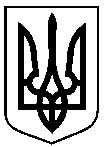 від 04.03.2024 № 61-Р Про організацію та проведення  Всеукраїнського конкурсу юних виконавців на народних  інструментах «Віртуози Сумщини»Додаток 1до розпорядження міського головивід 04.03.2024 № 61-Р         «ЗАТВЕРДЖЕНО» розпорядження міського головивід 04.03.2024 № 61-РНомінація:баян, акордеон, домра, гітара,балалайка, бандура (вокалісти),бандура (інструменталісти)молодша групасередня групастарша групаодин твірНомінація:баян, акордеон, домра, гітара,балалайка, бандура (вокалісти),бандура (інструменталісти)молодша групасередня групастарша групатвір з І туру та один твір за вибором НомінаціяНомінаціябаян, акордеон, домра, гітара, балалайка, бандура (вокалісти), бандура (інструменталісти)Вікова категоріяВікова категорія(молодша, середня, старша)Прізвище, ім’я, по-батькові учасника (повністю)Прізвище, ім’я, по-батькові учасника (повністю)Число, місяць, рік народження учасникаЧисло, місяць, рік народження учасникаНазва навчального закладу, адреса, телефонНазва навчального закладу, адреса, телефонКлас у школі мистецької освітиКлас у школі мистецької освітиДомашня адреса учасника, телефон, мобільний телефонДомашня адреса учасника, телефон, мобільний телефонДомашня адреса учасника, телефон, мобільний телефонІдентифікаційний номер учня (або одного з батьків)Ідентифікаційний номер учня (або одного з батьків)Ідентифікаційний номер учня (або одного з батьків)Прізвище, ім’я, по-батькові викладача (повністю), ідентифікаційний номерПрізвище, ім’я, по-батькові викладача (повністю), ідентифікаційний номерПрізвище, ім’я, по-батькові викладача (повністю), ідентифікаційний номерПрізвище, ім’я, по-батькові концертмейстера (повністю)Прізвище, ім’я, по-батькові концертмейстера (повністю)Прізвище, ім’я, по-батькові концертмейстера (повністю)Програма виступу І тур Програма виступу І тур1.Програма виступу І тур Програма виступу І тур1.Програма виступу І тур Програма виступу І тур2.Посилання на відео в ЮтубіПосилання на відео в Ютубі Номер та адреса відділення Нової Пошти, прізвище, ім’я та номер телефону одержувачаДля отримання дипломів та нагородДо заявки додається:Копія свідоцтва про народження, або копія паспорта учасника (1, 2, 11 стор.)З умовами Конкурсу згіднийЗ умовами Конкурсу згіднийДата подання заявки« ________»  _________________ 20____ рікДодаток 2до розпорядження міського головивід 04.03.2024 № 61-Р               «ЗАТВЕРДЖЕНО» розпорядження міського голови від 04.03.2024 № 61-РЦИБУЛЬСЬКАНаталія Олексіївна-начальник Відділу культури Сумської міської ради, голова організаційного комітетуПАЛУНОлександр Григорович -директор Сумської дитячої музичної школи 
№ 1, заступник голови організаційного комітетуЧлени організаційного комітету:Члени організаційного комітету:Члени організаційного комітету:ВДОВЕНКООлена Михайлівна- головний спеціаліст Відділу культури  Сумської міської радиКОЛЕСНИКІрина Євангелівна -заступник директора по навчальній роботі Сумської дитячої музичної школи № 1 ПЛЮЩТетяна Миколаївна-завідуюча відділом народних інструментів Сумської дитячої музичної школи № 1Додаток 3до розпорядження міського головивід 04.03.2024 № 61-Р «ЗАТВЕРДЖЕНО»розпорядження міського головивід 04.03.2024 № 61-РФЕНЮКПавло Віталійович-лауреат міжнародних конкурсів, професор кафедри баяна, акордеона Національної музичної академії України ім. П.І. Чайковського, заслужений артист України, голова журі Члени журіЧлени журіЧлени журі БІЛОУСВладислава Павлівна-лауреат міжнародних конкурсів, кандидат мистецтвознавства, професорка кафедри народних інструментів Національної музичної академії України ім. П.І. ЧайковськогоМИХАЙЛЕНКОМикола Петрович-кандидат мистецтвознавства, професор кафедри народних інструментів Національної музичної академії України ім. П.І. ЧайковськогоГРИНЬКІВЛариса Віталіївна-доцент Національної музичної академії 
ім. П.І. Чайковського, заслужена артистка УкраїниДодаток 4до розпорядження міського головивід 04.03.2024 № 61-РВиготовлення  друкованої  продукції                                 ( афіші, буклети, дипломи, грамоти,запрошення) (КЕКВ 2210)10000,00